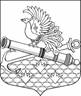 МЕСТНАЯ АДМИНИСТРАЦИЯМУНИЦИПАЛЬНОГО ОБРАЗОВАНИЯ МУНИЦИПАЛЬНЫЙ ОКРУГ ОБУХОВСКИЙП О С Т А Н О В Л Е Н И Е «27» сентября 2018 года	 			№ 67г. Санкт-Петербург«Об утверждении среднесрочного финансового плана МО МО Обуховский на 2019-2021 годы»В соответствии со статьей 174 Бюджетного кодекса Российской Федерации, постановлением МА МО МО Обуховский от 12 ноября 2013 года «О форме и порядке разработки среднесрочного финансового плана муниципального образования муниципальный округ Обуховский» и статьей 14 Положения о бюджетном процессе во внутригородском муниципальном образовании Санкт-Петербурга муниципальный округ Обуховский, местная администрация муниципального образования муниципальный округ ОбуховскийПОСТАНОВЛЯЕТ:Утвердить среднесрочный финансовый план МО МО Обуховский на 2019-2021 годы согласно Приложению и пояснительной записке к настоящему Постановлению.Контроль за исполнением настоящего постановления оставляю за собой.Глава местной администрации                                	  		Семенов М.Е.Приложениек постановлению МА МО МО Обуховскийот «27» сентября 2018 г. №67 Среднесрочный финансовый планвнутригородского муниципального образования Санкт-Петербургамуниципальный округ Обуховскийна 2019-2021 годыТаблица 1ПоказателиОтчетный финансовыйОтчетный финансовыйТекущий финансовыйОчередной финансовый Плановый период прогноз (тыс. руб.)Плановый период прогноз (тыс. руб.)ПоказателиПлан 2017г.Исполнение 2017г.2018г.2019г.2020г.2021г.1. Доходы бюджета                                            в т.ч.91 650,898 459,795 906,3101 629,1100 107,2100 582,5Налоговые доходы72344,079 920,572344,083 152,083 662,183 561,0Неналоговые доходы8 288,88 478,08 288,86 821,04 428,94 616,0Безвозмездные перечисления11 018,010 061,211 018,011 656,112 016,212 405,52. Расходы, в том числе91 650,889 780,595 906,3113 797,6100 107,2100 582,53. Дефицит  бюджета (-);0,00,00,0-12 168,50,00,0Источники финансированияизменение остатков средств на счетахизменение остатков средств на счетахизменение остатков средств на счетахизменение остатков средств на счетахизменение остатков средств на счетахизменение остатков средств на счетахСправочно:Объем бюджетных ассигнований по ГРБС91 650,889 780,595 906,3113 797,6100 107,2100 582,5911-Муниципальный совет5 873,25 750,76 339,96 327,96 387,96 418,3924-Избирпательная комиссия0,00,00,03 900,00,00,0951-Местная администрация85 777,684029,889 566,4103 569,793 719,394 164,2